à renvoyer à la FFAP – 47 rue de Maubeuge – 75009 PARIS avant le 25 décembre 2021NOM :	     Prénom : 	Adresse complète :	Titre (exact) de la participation : 	Nombre de cadres souhaité (1, 4 ou 5 cadres de 16 feuilles) : ……………..…Classe : ………….Pour CL1, entourer : TRA, HIS, ENT, AER, THE, MAX, FIS, AST, COV, POL, TRM, CAP, ERI, TDEPremière participation de cette collection à une nationale : 				oui   non Demande de participation 					à PARIS PHILEX 	oui   non à PARIS PHILEX et à Timbres Passion MOULINS :	oui   non 				(UNIQUEMENT pour COV, CAP et POL)- Le fait de participer à cette exposition implique que vous acceptiez que vos nom, prénom ainsi que le titre de la collection apparaissent dans le catalogue ; ainsi que dans le palmarès sous toutes ses formes (donc accompagnés de votre résultat).- J’ai pris connaissance du règlement du championnat de France de philatélie et je déclare en accepter toutes les clauses sans restriction.- Si votre collection est sélectionnée, acceptez-vous que vos coordonnées apparaissent sur le site : www.ffap.net 	Adresse postale		oui   non 	Numéro(s) de téléphone	oui   non 	Adresse électronique		oui   non Fait à :..					                     le :      /         / 2021Signature : (précédée de la mention « Lu et approuvé »)PS : joindre les photocopies de la carte fédérale munie de la vignette 2021 et du passeport philatélique (recto et verso). 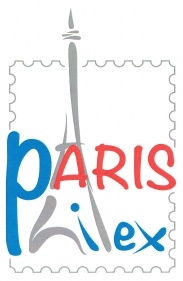 95e CHAMPIONNAT DE FRANCEParc des ExpositionsPorte de Versailles - Paris23 au 26 JUIN 2022DEMANDE DE PARTICIPATIONà renvoyer à la		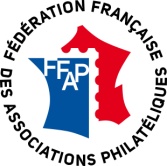 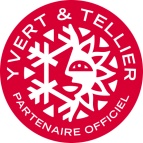 